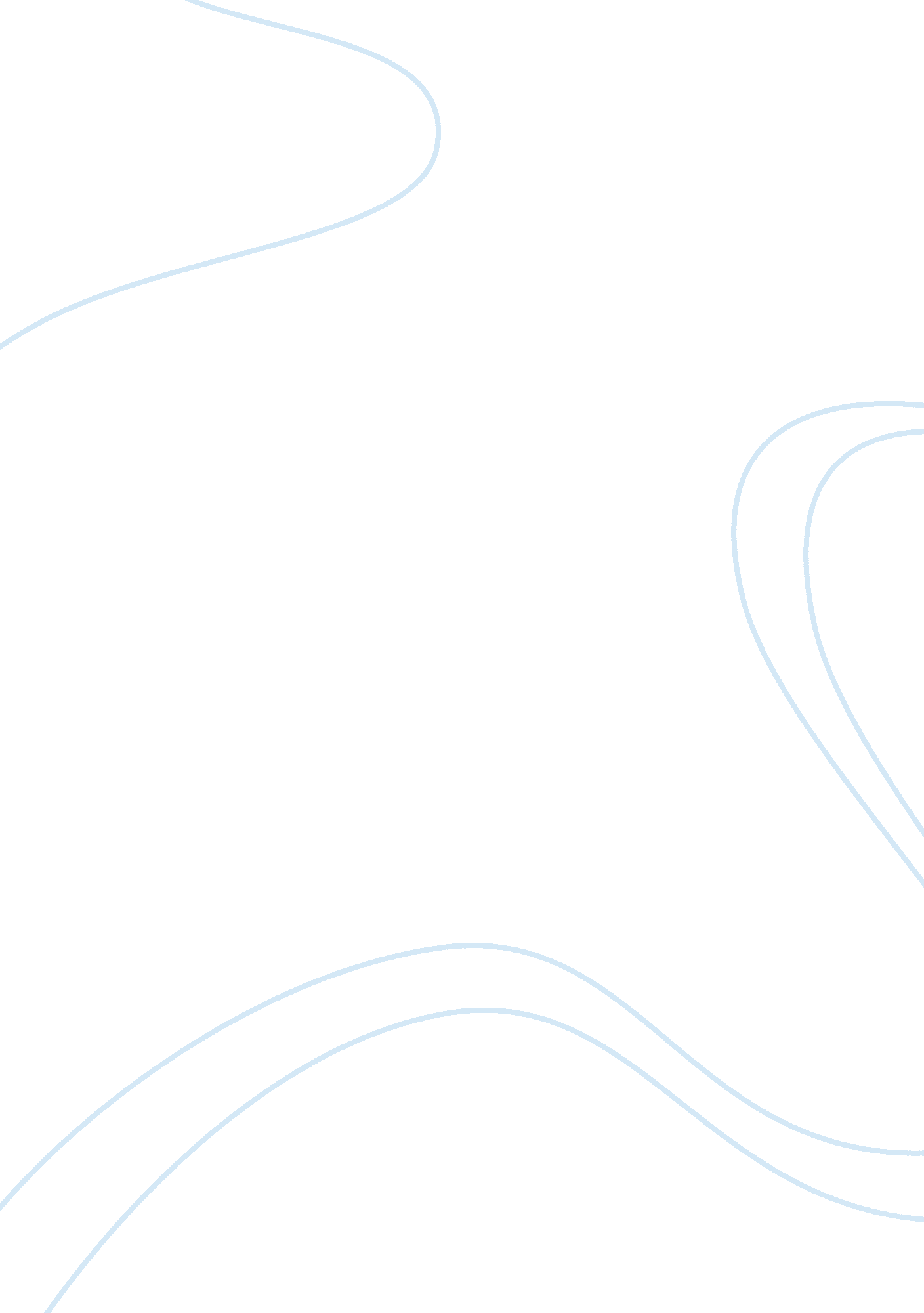 Careers requiring medical terminologyHealth & Medicine, Nursing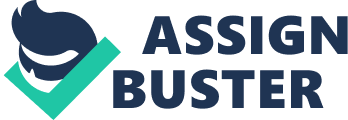 The data management team is responsible for coding for reimbursement and records purposes. The teams are comprised of management and specialists and each member needs knowledge of medical terminology. Coding specialists translate diagnostic and procedural phrases into codes appropriate for medical records. The data specialists are responsible for the accuracy of clinical coding. The data quality manager is responsible for developing and maintaining a quality plan for coding, reimbursement, and records (Coding). 
The medical transcriptionist requires knowledge of medical terminology to translate the record of a person's medical history, diagnoses, treatment, prognosis, and outcome from oral to written form (Medical Transcriptionist). The medical billing specialist analyzes and corrects claims for private insurance, HMO, Medicare, and Medicaid. It is essential that they have an understanding of medical terminology and the CPT and ICD-9 codes (Certified Medical). The Health Information Management (HIM) compliance specialist coordinates the compliance of terminology and coding with professional and legal requirements (HIM Compliance Specialist). 
Almost every career in medicine uses medical terminology. This specialized language is useful in specialized patient care, interaction with physicians, and working with insurance companies. In the modern medical career, this terminology is an educational imperative. 